HINNASTO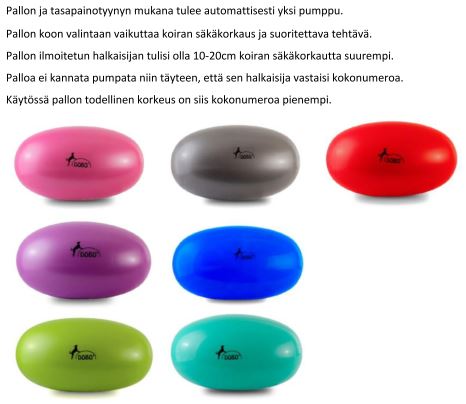 PALLON KOKO JA VÄRIHINTA45 CM FUXIA3845 CM LIME3845 CM LILA3845 CM KELTAINEN3545 CM HARMAA35PALLON KOKO JA VÄRIHINTA55 CM FUXIA4855 CM LIME4855 CM LILA4855 CM ORANSSI4555 CM HARMAA45PALLON KOKO JA VÄRIHINTA65 CM FUXIA5865 CM LIME5865 CM LILA5865 CM SININEN5565 CM VIHREÄ5565 CM HARMAA55PALLON KOKO JA VÄRIHINTA85 CM FUXIA7885 CM LIME7885 CM LILA7885 CM SININEN7585 CM HARMAA7595 CM VÄRI VAIHTELEE85TASAPAINOTYYNYHINTALIME40LILA40VIININPUNAINEN40SININEN38VIHREÄ38MUSTA38